LebenslaufPersonalien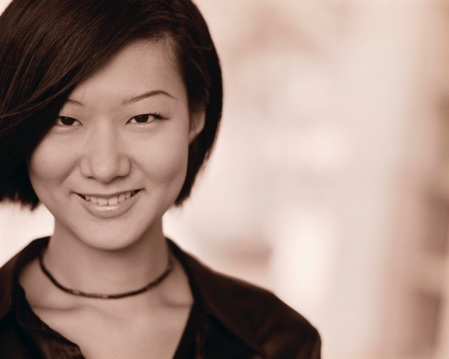 Name 	LaubscherVorname	SophieAdresse	Bielstrasse 14	2563 IpsachTelefon	022 / 222 22 22Handy	079 / 222 22 22E-Mail	laubscher.sophie@twin.netGeburtsdatum	24. Juni 2006Bürgerort	Biel BENationalität	SchweizStatus	CHEltern	Laubscher Martin, Landschaftsgärtner	Laubscher Claudia, HausfrauGeschwister	Laubscher Philipp, Elektroinstallateur in Ausbildung	Laubscher Celine, SchülerinSchulbildungZurzeit	9. Realklasse, Schule Burgerbeunden, Nidau2018 - 2020	7. - 8. Realklasse, Schule Beunden/ Burgerallee, Nidau2012 - 2018	1. - 6. Primarklasse, Ipsach2010 - 2012	Kindergarten, Mösli, IpsachSprachkenntnisseDeutsch	MutterspracheFranzösisch	Schulkenntnisse (5 Jahre)Englisch	Schulkenntnisse (4 Jahre)EDV-Kenntnisse2020	Maschinenschreiben, Diplom MIGROS-ClubschuleSeit 2016	Schulinformatik, Windows/ Word, Excel, Power PointBestätigungen/ Zertifikate/ Diplome2021	Bestätigung, Volleyball-Club 		VBC-Biel2020	Bestätigung, Multicheck	 		Detailhandel/ Service2020	Diplom, Maschinenschreiben		MIGROS-Clubschule		2020	Bestätigung, Jugendfeuerwehr	Region Biel	2019	Zertifikat, Babysitting-Kurs		SRK BielSchnuppertage2020, 02. - 07. 09.	Malerin 	Firma Stalder, Nidau2020, 12. - 17. 02.	Hotelfachfrau 	Hotel Krone, SutzHobbysSeit 2019	Jugendfeuerwehr	Region BielSeit 2019	Babysitten 	(SRK) Seit 2017	Volleyball	VBC-Biel	Lesen, Musik hörenPersönliche Eigenschaften	Ich bin eine aufgestellte und zuverlässige Person. 	Der Kontakt und Austausch mit andern Menschen 	ist mir sehr wichtig. Exaktes und ausdauerndes 	Arbeiten ist für mich eine Selbstverständlichkeit.Referenzen	Muster Antoinette	Klassenlehrerin OSZ Nidau	Luegweg 12	3172 Dorfheim	Tel. (P) 033 / 333 33 33	E-Mail. musterantoinette@texree.com	Müller Christian	Hotel Krone	Hauptstrasse	2572 Sutz	Tel. (G) 032 / 444 44 44 	(Di - Fr: 08.00 - 14.00 / 17.00 - 23.00 Uhr)